*Groups with existing coverage must be submitted to Sirius for pricing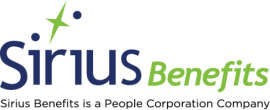 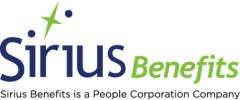 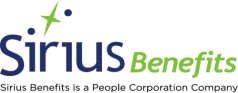                                                   卑诗省ATCMA 公会计划1-2 人公司（需医疗证明)-注意：整个公司需为全体员工选择同一保险计划                                                  卑诗省ATCMA 公会计划1-2 人公司（需医疗证明)-注意：整个公司需为全体员工选择同一保险计划                                                  卑诗省ATCMA 公会计划1-2 人公司（需医疗证明)-注意：整个公司需为全体员工选择同一保险计划                                                  卑诗省ATCMA 公会计划1-2 人公司（需医疗证明)-注意：整个公司需为全体员工选择同一保险计划铜银金人寿和意外身故及伤残保险人寿和意外身故及伤残保险人寿和意外身故及伤残保险人寿和意外身故及伤残保险计划Flat $25,000Flat $25,000Flat $25,000缩减在65岁计划周年日后减少到50%在65岁计划周年日后减少到50%在65岁计划周年日后减少到50%截止期70岁计划周年日70岁计划周年日70岁计划周年日重大疾病- 可选于公司标准重大疾病- 可选于公司标准重大疾病- 可选于公司标准重大疾病- 可选于公司标准计划Flat $10,000Flat $10,000Flat $10,000截止期70岁计划周年日70岁计划周年日70岁计划周年日每周赔保- 可选于公司标准每周赔保- 可选于公司标准每周赔保- 可选于公司标准每周赔保- 可选于公司标准计划每周收入的66.67％每周收入的66.67％每周收入的66.67％最高值$1,000$1,000$1,000NEM$0$0$0效益起效期损伤的第1天;生病的第8天损伤的第1天;生病的第8天损伤的第1天;生病的第8天效益持续期17 周17 周17 周截止期：70岁计划周年日70岁计划周年日70岁计划周年日长期伤残-可选于公司标准长期伤残-可选于公司标准长期伤残-可选于公司标准长期伤残-可选于公司标准计划非征税：每月收入中66.67％的前$2,500，下次的50％的$4,000和剩余的40％可征税: 每月收入的66.67％非征税：每月收入中66.67％的前$2,500，下次的50％的$4,000和剩余的40％可征税: 每月收入的66.67％非征税：每月收入中66.67％的前$2,500，下次的50％的$4,000和剩余的40％可征税: 每月收入的66.67％最高值$5,000$5,000$5,000NEM$0$0$0效益起效期第120天的受伤及生病第120天的受伤及生病第120天的受伤及生病效益持续期最高5年效益最高5年效益最高5年效益伤残定义24 个月无法工作24 个月无法工作24 个月无法工作额外福利包括Posaction Plus包括Posaction Plus包括Posaction Plus截止期65岁计划周年日65岁计划周年日65岁计划周年日延伸健康护理延伸健康护理延伸健康护理延伸健康护理药品免赔额NilNilNil报销报销70% 报销80% 报销90% 最高值$1,000/公历年$5,000/公历年无限制旅游100% - 180 天旅行100% - 180天旅行100% - 180天旅行每人每次$5,000,000 每人每次$5,000,000 每人每次$5,000,000 住院无保障半私有半私有其他医疗护理报销70% 以下列表中， 最高80%报销以下列表中， 最高90%报销辅助医疗针灸师$300 /人/执业者/年$500 /人/执业者/年$500 /人/执业者/年物理治疗师$300 /人/执业者/年$500 /人/执业者/年$500 /人/执业者/年脊柱按摩师$300 /人/执业者/年$500 /人/执业者/年$500 /人/执业者/年自然疗法医师/顺势疗法医师$300 /人/执业者/年$500 /人/执业者/年$500 /人/执业者/年足科医师/手足病医师$300 /人/执业者/年$500 /人/执业者/年$500 /人/执业者/年美容整形$300 /人/执业者/年$500 /人/执业者/年$500 /人/执业者/年按摩治疗师$300 /人/执业者/年$500 /人/执业者/年$500 /人/执业者/年心理治疗师$300 /人/执业者/年$500 /人/执业者/年$500 /人/执业者/年语言治疗师$300 /人/执业者/年$500 /人/执业者/年$500 /人/执业者/年所有执业者合并所有执业者每公历年$1,500所有执业者每公历年$1,500所有执业者每公历年$1,500助听器$500 / 5 年$500 / 5 年$500 / 5 年眼科检查$75 /成人两年或/小孩每年$75 /成人两年或/小孩每年$75 /成人两年或/小孩每年牙科牙科牙科牙科年度免赔额NilNilNil基本及综合70% 报销80%报销90%报销牙髓根管70% 报销80%报销90%报销牙周70% 报销80%报销90%报销最高值$750 / 人/每年，每家庭最高达到$5,000 每年$1,000 / 人/每年，每家庭最高达到$5,000 每年$1,500 /人/每年，每家庭最高达到$5,000 每年$750 / 人/每年，每家庭最高达到$5,000 每年$1,000 / 人/每年，每家庭最高达到$5,000 每年$1,500 /人/每年，每家庭最高达到$5,000 每年$750 / 人/每年，每家庭最高达到$5,000 每年$1,000 / 人/每年，每家庭最高达到$5,000 每年$1,500 /人/每年，每家庭最高达到$5,000 每年复检每9个月一次每6个月一次每6个月一次每员工每月的费用（强制性福利）* (仅无优先保障的群体)每员工每月的费用（强制性福利）* (仅无优先保障的群体)每员工每月的费用（强制性福利）* (仅无优先保障的群体)每员工每月的费用（强制性福利）* (仅无优先保障的群体)每人的总费用$112.73$138.18$152.18每家庭的总费用$287.41$357.70$396.32可选福利*(仅无优先保障的群体)可选福利*(仅无优先保障的群体)可选福利*(仅无优先保障的群体)可选福利*(仅无优先保障的群体)重大疾病0.69 / 1,0000.69 / 1,0000.69 / 1,000每周赔保1.000 / 101.000 / 101.000 / 10长期伤残3.780 / 1003.780 / 1003.780 / 100                                                 卑诗省ATCMA 公会计划3-9人公司（需医疗证明)-注意：整个公司需为全体员工选择同一保险计划                                                 卑诗省ATCMA 公会计划3-9人公司（需医疗证明)-注意：整个公司需为全体员工选择同一保险计划                                                 卑诗省ATCMA 公会计划3-9人公司（需医疗证明)-注意：整个公司需为全体员工选择同一保险计划                                                 卑诗省ATCMA 公会计划3-9人公司（需医疗证明)-注意：整个公司需为全体员工选择同一保险计划铜银金人寿和意外身故及伤残保险人寿和意外身故及伤残保险人寿和意外身故及伤残保险人寿和意外身故及伤残保险计划Flat $25,000Flat $25,000Flat $25,000缩减在65岁计划周年日后减少到50%在65岁计划周年日后减少到50%在65岁计划周年日后减少到50%截止期70岁计划周年日70岁计划周年日70岁计划周年日重大疾病- 可选于公司标准重大疾病- 可选于公司标准重大疾病- 可选于公司标准重大疾病- 可选于公司标准计划缩减:Flat $10,000Flat $10,000Flat $10,000截止期70岁计划周年日70岁计划周年日70岁计划周年日每周赔保- 可选于公司标准每周赔保- 可选于公司标准每周赔保- 可选于公司标准每周赔保- 可选于公司标准计划每周收入的66.67％每周收入的66.67％每周收入的66.67％最高值$1,000$1,000$1,000NEM$600$600$600效益起效期损伤的第1天;生病的第8天损伤的第1天;生病的第8天损伤的第1天;生病的第8天效益持续期17 周17 周17 周截止期70岁计划周年日70岁计划周年日70岁计划周年日长期伤残-可选于公司标准长期伤残-可选于公司标准长期伤残-可选于公司标准长期伤残-可选于公司标准计划非征税：每月收入中66.67％的前$2,500，下次的50％的$4,000和剩余的40％可征税: 每月收入的66.67％非征税：每月收入中66.67％的前$2,500，下次的50％的$4,000和剩余的40％可征税: 每月收入的66.67％非征税：每月收入中66.67％的前$2,500，下次的50％的$4,000和剩余的40％可征税: 每月收入的66.67％最高值$5,000$5,000$5,000NEM$1,500$1,500$1,500效益起效期第120天的受伤及生病第120天的受伤及生病第120天的受伤及生病效益持续期最高5年效益最高5年效益最高5年效益伤残定义24 个月无法工作24 个月无法工作24 个月无法工作额外福利包括Posaction Plus包括Posaction Plus包括Posaction Plus截止期65岁计划周年日65岁计划周年日65岁计划周年日延伸健康护理延伸健康护理延伸健康护理延伸健康护理药品免赔额NilNilNil报销70% 报销80% 报销90% 报销最高值$1,000/公历年$5,000/公历年无限制旅游100% - 180天旅行100% - 180天旅行100% - 180天旅行$5,000,000 /人/旅行$5,000,000 /人/旅行$5,000,000 /人/旅行住院无保障半私有半私有其他医疗护理报销70% 以下最高达到80% 以下最高达到90% 辅助医疗针灸师$300 /人/执业者/年$500 /人/执业者/年$500 /人/执业者/年物理治疗师$300 /人/执业者/年$500 /人/执业者/年$500 /人/执业者/年脊柱按摩师$300 /人/执业者/年$500 /人/执业者/年$500 /人/执业者/年自然疗法医师/顺势疗法医师$300 /人/执业者/年$500 /人/执业者/年$500 /人/执业者/年足科医师/手足病医师$300 /人/执业者/年$500 /人/执业者/年$500 /人/执业者/年美容整形$300 /人/执业者/年$500 /人/执业者/年$500 /人/执业者/年按摩治疗师$300 /人/执业者/年$500 /人/执业者/年$500 /人/执业者/年心理治疗师$300 /人/执业者/年$500 /人/执业者/年$500 /人/执业者/年语言治疗师$300 /人/执业者/年$500 /人/执业者/年$500 /人/执业者/年所有执业者合并所有执业者每公历年$1,500所有执业者每公历年$1,500所有执业者每公历年$1,500助听器$500 / 5 年$500 / 5 年$500 / 5 年眼科检查$75 / 成人两年或/小孩每年$75 / 成人两年或/小孩每年$75 / 成人两年或/小孩每年眼科无保障$150 /成人两年或/小孩每年$250 /成人两年或/小孩每年牙科牙科牙科牙科年度免赔额NilNilNil基本及综合70% 报销80% 报销90% 报销牙髓根管70% 报销80% 报销90% 报销牙周70% 报销80% 报销90% 报销主要无保障无保障50% 报销最高值$750 / 人/每年，每家庭最高达到$5,000 每年$1,000 / 人/每年，每家庭最高达到$5,000 每年$1,500 / 人/每年，每家庭主要及基础可最高达到$5,000 每年$750 / 人/每年，每家庭最高达到$5,000 每年$1,000 / 人/每年，每家庭最高达到$5,000 每年$1,500 / 人/每年，每家庭主要及基础可最高达到$5,000 每年$750 / 人/每年，每家庭最高达到$5,000 每年$1,000 / 人/每年，每家庭最高达到$5,000 每年$1,500 / 人/每年，每家庭主要及基础可最高达到$5,000 每年复检每9个月一次每6个月一次每6个月一次每员工每月的费用（强制性福利）* (仅无优先保障的群体)每员工每月的费用（强制性福利）* (仅无优先保障的群体)每员工每月的费用（强制性福利）* (仅无优先保障的群体)每员工每月的费用（强制性福利）* (仅无优先保障的群体)每人的总费用$92.67$118.75$145.96每家庭的总费用$236.71$307.30$386.64可选福利*(仅无优先保障的群体)可选福利*(仅无优先保障的群体)可选福利*(仅无优先保障的群体)可选福利*(仅无优先保障的群体)重大疾病0.69 / 1,0000.69 / 1,0000.69 / 1,000每周赔保1.000 / 101.000 / 101.000 / 10长期伤残3.780 / 1003.780 / 1003.780 / 100                                                 卑诗省ATCMA 公会计划10+人公司（需医疗证明)-注意：整个公司需为全体员工选择同一保险计划                                                 卑诗省ATCMA 公会计划10+人公司（需医疗证明)-注意：整个公司需为全体员工选择同一保险计划                                                 卑诗省ATCMA 公会计划10+人公司（需医疗证明)-注意：整个公司需为全体员工选择同一保险计划                                                 卑诗省ATCMA 公会计划10+人公司（需医疗证明)-注意：整个公司需为全体员工选择同一保险计划铜银金人寿和意外身故及伤残保险人寿和意外身故及伤残保险人寿和意外身故及伤残保险人寿和意外身故及伤残保险计划Flat $25,000Flat $25,000Flat $25,000缩减在65岁计划周年日后减少到50%在65岁计划周年日后减少到50%在65岁计划周年日后减少到50%截止期70岁计划周年日70岁计划周年日70岁计划周年日重大疾病- 可选于公司标准重大疾病- 可选于公司标准重大疾病- 可选于公司标准重大疾病- 可选于公司标准计划缩减:Flat $10,000Flat $10,000Flat $10,000截止期70岁计划周年日70岁计划周年日70岁计划周年日每周赔保- 可选于公司标准每周赔保- 可选于公司标准每周赔保- 可选于公司标准每周赔保- 可选于公司标准计划每周收入的66.67％每周收入的66.67％每周收入的66.67％最高值$1,200$1,200$1,200NEM$1,200$1,200$1,200效益起效期损伤的第1天;生病的第8天损伤的第1天;生病的第8天损伤的第1天;生病的第8天效益持续期17 周17 周17 周截止期70岁计划周年日70岁计划周年日70岁计划周年日长期伤残-可选于公司标准长期伤残-可选于公司标准长期伤残-可选于公司标准长期伤残-可选于公司标准计划非征税：每月收入中66.67％的前$2,500，下次的50％的$4,000和剩余的40％可征税: 每月收入的66.67％非征税：每月收入中66.67％的前$2,500，下次的50％的$4,000和剩余的40％可征税: 每月收入的66.67％非征税：每月收入中66.67％的前$2,500，下次的50％的$4,000和剩余的40％可征税: 每月收入的66.67％最高值$7,500$7,500$7,500NEM$3,500$3,500$3,500效益起效期第120天的受伤及生病第120天的受伤及生病第120天的受伤及生病效益持续期最高5年效益最高5年效益最高5年效益伤残定义24 个月无法工作24 个月无法工作24 个月无法工作额外福利包括Posaction Plus包括Posaction Plus包括Posaction Plus截止期65岁计划周年日65岁计划周年日65岁计划周年日延伸健康护理延伸健康护理延伸健康护理延伸健康护理药品免赔额NilNilNil报销70% 报销80% reimbursed90% reimbursed最高值$1,000/公历年$5,000/公历年无限旅游100% - 180天旅行100% - 180天旅行100% - 180天旅行$5,000,000 /人/旅行$5,000,000 /人/旅行$5,000,000 /人/旅行住院无保障半私有半私有其他医疗护理70% 报销以下最高达到80% 以下最高达到90% 辅助医疗针灸师$300 /人/执业者/年$500 /人/执业者/年$500 /人/执业者/年物理治疗师$300 /人/执业者/年$500 /人/执业者/年$500 /人/执业者/年脊柱按摩师$300 /人/执业者/年$500 /人/执业者/年$500 /人/执业者/年自然疗法医师/顺势疗法医师$300 /人/执业者/年$500 /人/执业者/年$500 /人/执业者/年足科医师/手足病医师$300 /人/执业者/年$500 /人/执业者/年$500 /人/执业者/年美容整形$300 /人/执业者/年$500 /人/执业者/年$500 /人/执业者/年按摩治疗师$300 /人/执业者/年$500 /人/执业者/年$500 /人/执业者/年心理治疗师$300 /人/执业者/年$500 /人/执业者/年$500 /人/执业者/年语言治疗师$300 /人/执业者/年$500 /人/执业者/年$500 /人/执业者/年所有执业者合并所有执业者每公历年$1,500所有执业者每公历年$1,500所有执业者每公历年$1,500助听器$500 / 5 年$500 / 5 年$500 / 5 年眼科检查$75 / 成人两年或/小孩每年$75 / 成人两年或/小孩每年$75 / 成人两年或/小孩每年眼科无保障$150 /成人两年或/小孩每年$250 /成人两年或/小孩每年牙科牙科牙科牙科年度免赔额NilNilNil基本及综合70% 报销80% 报销90% 报销牙髓根管70% 报销80% 报销90% 报销牙周70% 报销80% 报销90% 报销主要无保障无保障50% 报销最高$750 / 人/每年，每家庭最高达到$5,000 每年$1,000 / 人/每年，每家庭最高达到$5,000 每年$1,500 / 人/每年，每家庭主要及基础可最高达到$5,000 每年$750 / 人/每年，每家庭最高达到$5,000 每年$1,000 / 人/每年，每家庭最高达到$5,000 每年$1,500 / 人/每年，每家庭主要及基础可最高达到$5,000 每年$750 / 人/每年，每家庭最高达到$5,000 每年$1,000 / 人/每年，每家庭最高达到$5,000 每年$1,500 / 人/每年，每家庭主要及基础可最高达到$5,000 每年复检每9个月一次每6个月一次每6个月一次每员工每月的费用（强制性福利）* (仅无优先保障的群体)每员工每月的费用（强制性福利）* (仅无优先保障的群体)每员工每月的费用（强制性福利）* (仅无优先保障的群体)每员工每月的费用（强制性福利）* (仅无优先保障的群体)每人的总费用$69.81$90.13$106.88每家庭的总费用$175.52$230.27$278.91可选福利*(仅无优先保障的群体)可选福利*(仅无优先保障的群体)可选福利*(仅无优先保障的群体)可选福利*(仅无优先保障的群体)重大疾病0.69 / 1,0000.69 / 1,0000.69 / 1,000每周赔保1.000 / 101.000 / 101.000 / 10长期伤残3.780 / 1003.780 / 1003.780 / 100